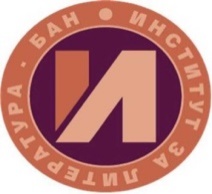 Институт за литература – БАН Секция „Литература на Българското възраждане“РАЗНОГЛАСИЯ ПРЕЗ/ОКОЛО ВЪЗРАЖДАНЕТОКолегиум по възрожденска литература05 декември 2019 г.Софийски университет „Св. Климент Охридски“, Нова конферентна зала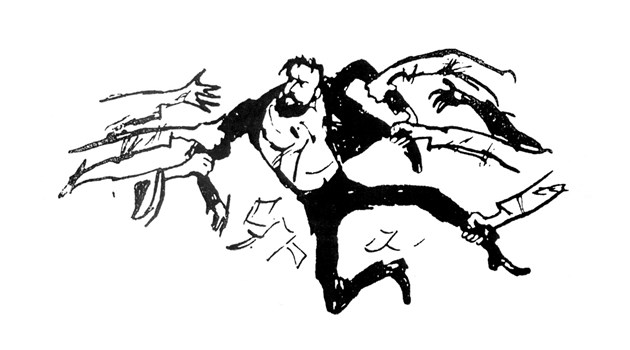 ПРОГРАМА9.00-10.45Водещ: Андриана Спасова9.00: Николай Аретов (Институт за литература – БАН) – Един незабелязан поет – Михаил Маджаров.9.15: Ивайло Найденов (Институт за исторически изследвания – БАН) – Между предприемаческата кариера и интелектуалната дейност: щрихи към живота и делата на Алеко Ангелов Кръстич от Свищов (втората половина на XIX в.).9.30: Владимир Игнатов (9. ФЕГ „Алфонс дьо Ламартин“) – Надмогването на разногласията: диалозите на Йордан Хаджиконстантинов-Джинот – значения и функции.9.45: Николета Пътова (Институт за литература – БАН) – Драмата и театърът през Възраждането – динамика на оценките за тях.10.00: Бойка Илиева (ЮЗУ „Неофит Рилски“) – Културната мисия на Константин Величков за приобщаване към европейската традиция.Дискусия – 10.15-10.45Кафе пауза – 10.45-11.1511.15-13.00Водещ: Николай Аретов11.15: Сава Сивриев (ШУ „Епископ Константин Преславски“) – За „Слово второе святаго пророка Даниила“ в „Повест ради страшнаго и втораго пришествия Христова“ (Будин, 1814) на Иоаким Кърчовски.11.30: Елена Азманова (ЮЗУ „Неофит Рилски“) – Култът към св. Седмочисленици през Възраждането – съгласие и разногласие.11.45: Анна Алексиева (Институт за литература – БАН) – Разногласия около възгледите на Ботев за религията.12.00: Недка Капралова (Институт за литература – БАН) – Из езиковите полемики: Геров срещу Богоров.12.15: Андриана Спасова (Институт за литература – БАН) – Полемичната защита на Найден Геров от „Босфорски телеграф“.Дискусия – 12:15-13.00Обедна почивка – 13.00-14.1514.15-15.45Водещ: Кирил Топалов14.15: Николай Чернокожев (СУ „Св. Климент Охридски“) – Класика и комикс – възрожденски случаи.14.30: Десислава Лилова (СУ „Св. Климент Охридски“) – Алтернативният канон: Българското възраждане в топонимията на Антарктика.14.45: Румяна Дамянова (Институт за литература – БАН) – Ситуацията „между“ през Българското възраждане.15.00: Росица Чернокожева (Институт за литература – БАН) – Детето – самостоен свят или малък възрастен в културологията у П. Р. Славейков. Психоаналитични основания.Дискусия – 15.15-15.45Кафе пауза – 15.45-16.1516.15-17.45Водещ: Анна Алексиева16.15: Кирил Топалов (СУ „Св. Климент Охридски“) – Изследователски и образователни балкански погледи – верни и неприемливи – към Българското възраждане.16.30: Евгения Иванова – Възраждането като модернизация?16.45: Димитър Атанасов (Институт за етнология и фолклористика с етнографски музей – БАН) – Как не успяхме да помислим Българското възраждане през последните 30 години. За провала на българската историография да преодолее „робския“ наратив след 1989 г.17.00: Стефан Дечев (ЮЗУ „Неофит Рилски“) – За „Възраждането“ и отсъстващите българи.Заключителна дискусия – 17.15-17.45